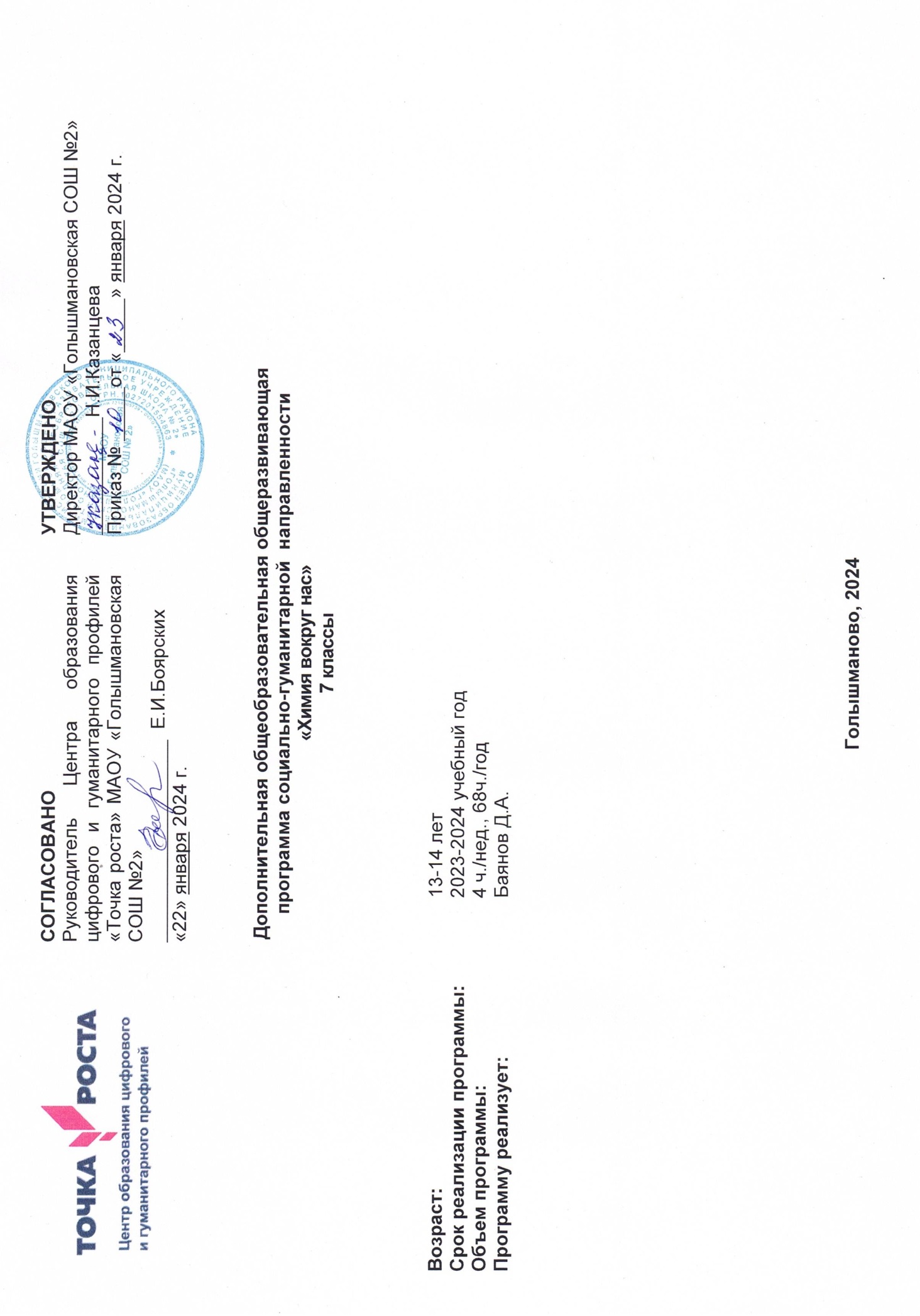 Пояснительная  запискаЦель программы:Формирование у учащихся научных представлений о химии в повседневной жизни человека через пробуждение интереса и развитие профессиональных склонностей к предмету химия.Задачи: Образовательные:расширить кругозор учащихся о мире веществ;использовать теоретические знания по химии на практике; обучить технике безопасности при выполнении химических реакций;сформировать навыки выполнения проектов с использованием ИКТ.Развивающие:способствовать развитию творческих способностей обучающихся;формировать ИКТ-компетентости;Воспитательные:воспитать самостоятельность при выполнении работы;воспитать чувство взаимопомощи, коллективизма, умение работать в команде;воспитать чувство личной ответственности.Условия реализации программы.Возраст обучающихсяПрограмма ориентирована на воспитанников в возрасте 13-14 лет без Сроки реализацииПрограмма рассчитана на 5 месяцев обучения.В ходе обучения по программе «Химия вокруг нас» занятия проводятся в следующем режиме: 68 часов в год – 4,5 часа в неделю.Формы занятийВ образовательном процессе используются различные формы проведения занятия:беседы;лекции;семинары;практическое занятие;химический эксперимент;работа на компьютере;экскурсии;Результаты освоения курса.Личностные результаты:осознавать единство и целостность окружающего мира, возможности его познаваемости и объяснимости на основе достижений науки;постепенно выстраивать собственное целостное мировоззрение: осознавать потребность и готовность к самообразованию, в том числе и в рамках самостоятельной деятельности вне школы;оценивать жизненные ситуации с точки зрения безопасного образа жизни и сохранения здоровья;оценивать экологический риск взаимоотношений человека и природы.формировать экологическое мышление: умение оценивать свою деятельность и поступки других людей с точки зрения сохранения окружающей среды - гаранта жизни и благополучия людей на Земле.Метапредметными результатами изучения курса «Химия вокруг нас» является формирование универсальных учебных действий (УУД).Регулятивные УУД:самостоятельно обнаруживать и формулировать учебную проблему, определять цель учебной деятельности;выдвигать версии решения проблемы, осознавать конечный результат, выбирать из предложенных и искать самостоятельно средства достижения цели;осуществлять целеполагание, включая постановку новых целей, преобразование практической задачи в познавательную;составлять (индивидуально или в группе) план решения проблемы;работая по плану, сверять свои действия с целью и, при необходимости, исправлять ошибки самостоятельно;учитывать разные мнения и стремиться к координации различных позиций в сотрудничестве;в диалоге с учителем совершенствовать самостоятельно выработанные критерии оценки.Познавательные УУД:анализировать, сравнивать, классифицировать и обобщать факты и явления. Выявлять причины и следствия простых явлений.осуществлять сравнение, классификацию, самостоятельно выбирая основания и критерии для указанных логических операций;строить логическое рассуждение, включающее установление причинно- следственных связей.создавать схематические модели с выделением существенных характеристик объекта.составлять тезисы, различные виды планов (простых, сложных и т.п.).- преобразовывать информацию из одного вида в другой (таблицу в текст и пр.).уметь определять возможные источники необходимых сведений, производить поискинформации, анализировать и оценивать её достоверность.обобщать понятия - осуществлять логическую операцию перехода от понятий с меньшим объемом понятиям с большим объемом;строить логические рассуждения, включающие установление причинно- следственных связей.объяснять явления, процессы, связи и отношения, выявляемые в ходе исследования, осуществлять выбор наиболее эффективных способов решения задач в зависимости от конкретных условий.Коммуникативные УУД:уметь формулировать собственное мнение и позицию, аргументировать ее и координировать ее с позиции партнеров в сотрудничестве при выработке общего решения в совместной деятельности;отображать в речи содержание совершаемых действий, как в форме громкойсоциализированной речи, так и в форме внутренней речи;уметь аргументировать свою точку зрения;уметь осуществлять взаимный контроль и оказывать в сотрудничестве необходимую взаимопомощь;уметь работать в группе - устанавливать рабочие отношения, эффективно сотрудничать и способствовать продуктивной кооперации.Предметными результатами изучения предмета являются следующие умения:осознание роли веществ;определять роль различных веществ в природе и технике;объяснять роль веществ в их круговороте;рассмотрение химических процессов;использовать	знания	химии	при	соблюдении	правил	использования бытовых химических препаратов;– различать опасные и безопасные вещества;приводить примеры химических процессов в природе;находить черты, свидетельствующие об общих признаках химических процессов и их различиях;использование химических знаний в быту;объяснять значение веществ в жизни и хозяйстве человека;объяснять мир с точки зрения химии;формировать представления о будущем профессиональном выборе.Кроме того, занятия призваны пробудить у учащихся интерес к химической науке, стимулировать дальнейшее изучение химии. Химические знания, сформированные на занятиях, информационная культура учащихся, могут быть использованы ими для раскрытия различных проявлений связи химии с жизнью.Учебный планСодержание курсаТема 1. Введение: химия-наука о веществах, которые нас окружают. ТеорияОт алхимии до наших дней. Цели и задачи современной химии. Разделы и отрасли химии. Методы химии. Роль химии в жизни человека и развитии человечества. Перспективы развития химии.Тема 2. Правила работы в химической лаборатории. ТеорияОбщие правила работы в химической лаборатории. Техника безопасности при работе в химической лаборатории. Оказание первой помощи при несчастных случаях. Правилаработы с кислотами, щелочами, летучими веществами. Нагревательные приборы и правила работы с ними. Химическая посуда общего назначения. Мытье и сушка химической посуды. Изготовление и ремонт простейших лабораторных приборов. Марки химических реактивов. Правила их хранения и использования. Дистиллированная вода и ее получение.ПрактикаПриемы	обращения	с	нагревательными	приборами	(спиртовка,	плитка, водяная баня) и химической посудой общего назначения.Тема 3. Химические вещества дома и на улице. Чистые вещества и  смеси.ТеорияЗнакомство с веществами, которые часто встречаются нам в обычной жизни дома и на улице. Чистые вещества и смеси. Однородные и неоднородные смеси в быту. Свойства смесей. Дистилляция, выпаривание, центрифугирование, хроматография, кристаллизация и возгонка. Решение задач на нахождение массовой и объемной доли компонента смеси.ПрактикаОчистка соли от нерастворимых и растворимых примесей.Тема 4. Царство воды. ТеорияАномалии воды. Живая и мертвая вода. Профессии воды. Роль воды в жизни человека. Растворимость веществ. Способы выражения концентрации растворов. Растворы в природе и технике. Проблемы питьевой воды.ПрактикаХимические свойства воды.Изготовление листовок «Берегите воду!».Тема 5. Химические элементы в организме человека. ТеорияПрисутствие химических элементов в организме человека. Вещества в организме человека. Химические явления в организме человека. К чему может привести недостаток некоторых химических элементов в организме человека?ПрактикаИзготовление слайдовой презентации «Химические элементы в организме человека».Тема 6. Еда и химия. ТеорияПищевая ценность продуктов питания. Витамины. Пищевые добавки. Вещества под буквой Е. Синтетическая пища и ее влияние на организм. Содержание нитратов в растениях и пути уменьшения их содержания при приготовлении пищи. Качество пищи исроки хранения пищевых продуктов. Расшифровка кода пищевых продуктов, их значение. Изготовление буклета «Советы химика по употреблению продуктов питанияПрактикаОпределение нитратов в плодах и овощах.Тема 7. Красота и химия. ТеорияСостав и свойства как современных, так и старинных средств гигиены; грамотный выбор средств гигиены; полезные советы по уходу за кожей, волосами	и	полостью	рта.	Состав	и	свойства	некоторых	препаратов гигиенической,	лечебной	и		декоративной	косметики,	грамотное	их использование. Химические процессы, лежащие в основе ухода за волосами, их завивки, укладки, окраски; правильный уход за волосами, грамотное использование препаратов для окраски и укладки волос, ориентирование в их многообразии.ПрактикаИзучение состава декоративной косметики по этикеткам.Тема 8. Химия в белом халате. ТеорияЛекарства и яды в древности. Антидоты. Средства дезинфекции. Антибиотики. Физиологический раствор. Отравления и оказание первой помощи. Лекарства первой необходимости. Домашняя аптечка и ее состав. Диеты и их влияние на организм.ПрактикаСоставление инструкций: «Первая помощь при отравлении»; «Первая помощь приожогах».Получение древесного угля, изучение его адсорбционной способности.Тема 9. «Бытовая химия». ТеорияСредства бытовой химии и меры безопасности при работе с ними. Азбука химчистки. Пятновыводители и удаление пятен. Техника выведения пятен различного происхождения. Синтетические моющие средства их виды. Жесткость воды и ее устранение.ПрактикаВыведение белковых пятен, цветных пятен, пятен от чернил и ржавчины.Получение мыла.Удаление накипи.Тема 10. Химия и строительство. Теория1. Строительные растворы. Известь. Мел. Песок. Цемент. История стекла. Кирпичи. Фарфор и фаянс. Древесина – уникальный строительный материал. Виды бумаги и их использование. Свойства олифы, масляных красок, эмалей, растворителей. Понятие обэкологически чистых материалах. Виды загрязнений (пылевые, радиационные, биологические, шумовые). Решение задач с экологическим содержанием.ПрактикаОпределение относительной запыленности воздуха в помещении.Тема 11. Химия и искусство. ТеорияХимия на службе искусства. Бумага. Карандаш. Книгопечатание. Краски. Виды живописи. Роспись по штукатурке. Синтетические красители. Химия и прикладное искусство. Золотая хохлома. Городецкая роспись. Изготовление слайдовой презентации «Химия в мире искусства».ПрактикаПриготовление натуральных красителей.Тема 12. Биосфера – среда жизни человека. ТеорияБиосфера. Всеобщая взаимосвязь живой и неживой природы. Глобальные экологические проблемы, связанные с хозяйственной деятельностью человека. Задачи охраны природы и окружающей среды. Способы разрешения создавшейся экологической ситуации на Земле, в нашем городе. Решение экологических задач.ПрактикаТворческие работы на тему «Идеальный город…»Учебно-методическое обеспечениеХимическая энциклопедия. Т 1. М., 1988 г.Кукушкин Ю.Н. «Химия вокруг нас», М. Высшая школа, 2002 г..О.С. Габриолян, Г.Г. Лысова «Настольная книга учителя химии». , Дрофа, 2004.К.А. Макаров «Химия и здоровье». М. «Просвещение».2005.В.А. Войтович «Химия в быту». М. «Знание». 2000.А.С. Солова «Химия и лекарственные вещества». Л., 2002.В.И. Кузнецов «Химия на пороге нового тысячелетия», «Химия в школе»№ 1, 1999.Ю.Н. Коротышева «Химические салоны красоты». «Химия в школе». № 1. 2005 г.А.М. Юдин и другие. «Химия для вас». М. «Химия2002.«Энциклопедический словарь юного химика» М. «Педагогика», 2002.В.Н. Касаткин «Здоровье». 2005.«Эрудит», Химия – М. ООО «ТД «Издательство Мир книги»», 2006 13.Аликберова Л.Ю. Занимательная химия. Книга для учащихся, учителей и родителей.М.: АСТ-ПРЕСС, 1999;14..Мир химии. Занимательные рассказы о химии. Сост. Ю.И.Смирнов. СПб.:«МиМ-Экспресс», 1995;15.Скурихин И.М., Нечаев А.П. Все о пище с точки зрения химика. Справ. издание. М.:Высшая школа, 2009 	Календарный  график           № п/п Название раздела,  темыКоличество часовКоличество часовКоличество часов           № п/п Название раздела,  темыВсегоТеорияПрактика1.Введение: химия- наука о веществах, которые нас окружают.11-2.Правила работы в  химической лаборатории.Техника безопасности при работе в химической лаборатории.3123.Оказание первой помощи при несчастных случаях.4.Нагревательные приборы и правила работы с ними. Химическая посуда общего назначения5-6П.Р  Приемы обращения с нагревательными приборами(спиртовка, плитка, водяная баня) и химической посудой общего назначения.7.Химические вещества дома и на улице. Чистые вещества и  смеси.	Знакомство с веществами, которые часто встречаются нам в обычной жизни дома и на улице.6248.Чистые вещества и смеси. Однородные и неоднородные смеси в быту.9.Химические вещества дома и на  улице. Чистые вещества и смеси.10-11Свойства смесей. Дистилляция, выпаривание, центрифугирование, хроматография, кристаллизация и возгонка.12-13П.Р. Очистка соли от нерастворимых и растворимых примесей.14.Царство воды.Аномалии воды. Живая и мертвая вода.73415.Профессии воды. Роль воды в жизни человека.16.Растворимость веществ. Растворы в природе и технике.17.П.Р. Химические свойства воды.18-19П.Р. Изготовление листовок «Берегите воду!»20. Химические элементы в организме человека.Присутствие химических элементов в организме человека.53221.Химические явления в организме человека.22.Недостаток химических элементов в организме23.-24П.Р. Изготовление слайдовой презентации «Химические элементы в организме  человека».25Еда и химия.Пищевая ценность продуктов питания. Витамины.63326Пищевые добавки. Вещества под буквой Е.27Синтетическая пища и ее влияние на организм.28.Содержание нитратов в растениях и пути уменьшения их содержания при приготовлении пищи.29.Качество пищи исроки хранения пищевых продуктов.30.Расшифровка кода пищевых продуктов, их значение.31231П.Р. Изготовление буклета «Советы химика по употреблению продуктов питания.32-33П.Р. Определение нитратов в плодах и овощах.34Красота и химия.Состав и свойства как современных, так и старинных средств гигиены; грамотный выбор средств гигиены63335-36Состав и свойства некоторых	 препаратовгигиенической, лечебной и декоративной косметики,	 грамотное их      использование.37Химические процессы, лежащие в основе ухода за волосами, их завивки, укладки, окраски; правильный уход за волосами38-39П.Р. Изучение состава декоративной косметики по этикеткам.40Химия в белом халате.Лекарства и яды в древности.51441Антибиотики. Физиологический раствор42Отравления и оказание первой помощи.43Лекарства первой необходимости.52344Домашняя аптечка и ее состав.45-46П.Р. Составление инструкций: «Первая помощь при отравлении»; «Первая помощь при ожогах».47-48П.Р. Получение древесного угля, изучение его адсорбционной способности.49Бытовая химияСредства бытовой химии и меры безопасности при работе с ними.73450Азбука химчистки.51Синтетические моющие средства их виды.52Жесткость воды и ее устранение.53П.Р. Выведение белковых пятен, цветных пятен, пятен от чернил и ржавчины.54П.Р. Получение мыла.55П.Р. Удаление накипи.56Химия и строительствоПонятие об экологически чистых материалах.42257Виды загрязнений (пылевые, радиационные, биологические, шумовые).58П.Р. Определение относительной запыленности воздуха в помещении.59Химия и искусствоХимия на службе искусства. Бумага. Карандаш. Книгопечатание. Краски.52360П.Р. Изготовление слайдовой презентации «Химия в мире искусства».61 П.Р. Приготовление натуральных красителей.62Биосфера – среда жизни человекаГлобальные экологические проблемы, связанные с хозяйственной деятельностью человека.22-63Способы разрешения создавшейся экологической ситуации на Земле, в нашем городе.64-68Творческие работы на тему «Идеальный город…»33МесяцКоличество часовНазвание раздела,  темыМероприятия за рамками учебного планаЯнварь1Введение: химия – наука о веществах, которые нас окружают.Январь3Правила работы в  химической лаборатории.Техника безопасности при работе в химической лаборатории.ЯнварьОказание первой помощи при несчастных случаях.ЯнварьНагревательные приборы и правила работы с ними. Химическая посуда общего назначенияЯнварьП.Р  Приемы обращения с нагревательными приборами(спиртовка, плитка, водяная баня) и химической посудой общего назначения.Январь6Химические вещества дома и на улице. Чистые вещества и  смеси.	Знакомство с веществами, которые часто встречаются нам в обычной жизни дома и на улице.ЯнварьЧистые вещества и смеси. Однородные и неоднородные смеси в быту.ЯнварьХимические вещества дома и на  улице. Чистые вещества и смеси.ЯнварьСвойства смесей. Дистилляция, выпаривание, центрифугирование, хроматография, кристаллизация и возгонка.ЯнварьП.Р. Очистка соли от нерастворимых и растворимых примесей.Февраль7Царство воды.Аномалии воды. Живая и мертвая вода.ФевральПрофессии воды. Роль воды в жизни человека.ФевральРастворимость веществ. Растворы в природе и технике.ФевральП.Р. Химические свойства воды.ФевральП.Р. Изготовление листовок «Берегите воду!»Февраль5Химические элементы в организме человека.Присутствие химических элементов в организме человека.ФевральХимические явления в организме человека.ФевральНедостаток химических элементов в организмеФевральП.Р. Изготовление слайдовой презентации «Химические элементы в организме  человека».Февраль6Еда и химия.Пищевая ценность продуктов питания. Витамины.ФевральПищевые добавки. Вещества под буквой Е.ФевральСинтетическая пища и ее влияние на организм.ФевральСодержание нитратов в растениях и пути уменьшения их содержания при приготовлении пищи.ФевральКачество пищи исроки хранения пищевых продуктов. Март3Расшифровка кода пищевых продуктов, их значение. МартП.Р. Изготовление буклета «Советы химика по употреблению продуктов питания. МартП.Р. Определение нитратов в плодах и овощах. Март6Красота и химия.Состав и свойства как современных, так и старинных средств гигиены; грамотный выбор средств гигиены МартСостав и свойства некоторых	 препаратов гигиенической, лечебной и декоративной косметики,	 грамотное их      использование. МартХимические процессы, лежащие в основе ухода за волосами, их завивки, укладки, окраски; правильный уход за волосами МартП.Р. Изучение состава декоративной косметики по этикеткам. Март5Химия в белом халате.Лекарства и яды в древности. МартАнтибиотики. Физиологический раствор МартОтравления и оказание первой помощи.Апрель5Лекарства первой необходимости.АпрельДомашняя аптечка и ее состав.АпрельП.Р. Составление инструкций: «Первая помощь при отравлении»; «Первая помощь при ожогах».АпрельП.Р. Получение древесного угля, изучение его адсорбционной способности.Апрель7Бытовая химияСредства бытовой химии и меры безопасности при работе с ними.АпрельАзбука химчистки.АпрельСинтетические моющие средства их виды.АпрельЖесткость воды и ее устранение.АпрельП.Р. Выведение белковых пятен, цветных пятен, пятен от чернил и ржавчины.АпрельП.Р. Получение мыла.АпрельП.Р. Удаление накипи.Апрель4Химия и строительствоПонятие об экологически чистых материалах.АпрельВиды загрязнений (пылевые, радиационные, биологические, шумовые).АпрельП.Р. Определение относительной запыленности воздуха в помещении.Май 5Химия и искусствоХимия на службе искусства. Бумага. Карандаш. Книгопечатание. Краски.Май П.Р. Изготовление слайдовой презентации «Химия в мире искусства».Май П.Р. Приготовление натуральных красителей.Май 2Биосфера – среда жизни человекаГлобальные экологические проблемы, связанные с хозяйственной деятельностью человека.Май Способы разрешения создавшейся экологической ситуации на Земле, в нашем городе.Май 3Творческие работы на тему «Идеальный город…»Итого68